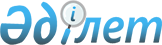 2010 жылға Ерейментау ауданында қоғамдық жұмастарды ұйымдастыру туралы
					
			Күшін жойған
			
			
		
					Ақмола облысы Ерейментау ауданы әкімдігінің 2009 жылғы 30 желтоқсандағы № А-13/358 қаулысы. Ақмола облысы Ерейментау ауданының Әділет басқармасында 2010 жылғы 3 ақпанда № 1-9-143 тіркелді. Күші жойылды - Ақмола облысы Ерейментау ауданы әкімдігінің 2011 жылғы 18 ақпандағы № а-2/52 қаулысымен

      Ескерту. Күші жойылды - Ақмола облысы Ерейментау ауданы әкімдігінің 2011.02.18 № а-2/52 қаулысымен      Қазақстан Республикасының 2001 жылдың 23 қаңтарындағы «Қазақстан Республикасындағы жергілікті мемлекеттік басқару және өзін-өзі басқару туралы» Заңына, Қазақстан Республикасының 2001 жылдың 23 қаңтарындағы «Халықты жұмыспен қамту туралы» Заңының 20 бабына, Қазақстан Республикасы Үкіметінің 2001 жылдың 19 маусымындағы № 836 қаулысымен бекітілген қоғамдық жұмыстарды ұйымдастыру және қаржыландыру Ережесінің 7, 8 тармақтарына сәйкес, Ерейментау ауданы әкімдігі ҚАУЛЫ ЕТЕДІ:



      1. 2010 жылда Ерейментау ауданында қоғамдық жұмыстар ұйымдастырылсын.



      2. Ерейментау ауданындағы ұйымдардың ұсынылған тізбесі, қоғамдық жұмыстардың түрлері, көлемдері мен нақты жағдайлары, еңбек ақы төлемдерінің мөлшерлері және оларды қаржыландырудың көздері бекітілсін.



      3. Ерейментау ауданы әкімдігінің «2009 жылға Ерейментау ауданында қоғамдық жұмыстарды ұйымдастыру туралы» 2008 жылғы 22 желтоқсанындағы № а-13/294 (нормативтік құқықтық актілерді мемлекеттік тіркеудің Тізімінде № 1-9-110 тіркелген, 2009 жылғы 04 ақпанындағы «Ереймен» аудандық газетінде және 2009 жылғы 04 ақпанындағы «Ерейментау» аудандық газетінде шығарылған) қаулысының күшін жойды деп танылсын.



      4. Осы қаулының орындалуын бақылауға алу аудан әкімінің орынбасары С.К.Кушкунбаевқа жүктелсін.



      5. Осы қаулы Ерейментау ауданының Әділет басқармасында мемлекеттік тіркелген күннен бастап күшіне енеді және ресми жарияланған күннен бастап қолданысқа енгізіледі.      Аудан әкімі                                Н.Ә.Ережепов      КЕЛІСІЛДІ:      «Қазақстан Республикасы

      Әділет министірлігі

      Ақмола болысы

      әділет департаменті

      Ерейментау ауданының

      әділет басқармасы»

      мемлекеттік мекемесінің

      бастығы                                    К.Ж.Кусаинов      «Ақмола облысы

      Ерейментау ауданының

      қорғаныс істері

      жөніндегі бөлімі»

      мемлекеттік мекемесі

      бастығының

      міндетін атқарушы                          М.Ж.Рахимбеков      Ақмола облысының

      мұрағаттар мен

      құжаттамалар басқармасының

      «Ерейментау ауданының

      мемлекеттік мұрағаты»

      мемлекеттік мекемесінің

      бастығы                                    С.С.Сыздыков      «Қазақстан Республикасының

      Ішкі істер министірлігі

      Ақмола облысының Ішкі

      істер Департаментінің

      Ерейментау ауданы ішкі

      істер бөлімі» мемлекеттік

      мекемесінің бастығы Н.К.Шарипов

Ерейментау ауданы әкімдігінің

2009 жылдың 30 желтоқсанындағы/

№ а-13/358 қаулысымен бекітілгенЕрейментау ауданындағы ұйымдардың ұсынылған тізбесі, қоғамдық жұмыстардың түрлері, көлемдері мен нақты жағдайлары, еңбек ақы төлемдерінің мөлшерлері және оларды қаржыландырудың көздері.кестенің жалғасыкестенің жалғасыкестенің жалғасы
					© 2012. Қазақстан Республикасы Әділет министрлігінің «Қазақстан Республикасының Заңнама және құқықтық ақпарат институты» ШЖҚ РМК
				№Кәсіпорындар мен ұйымдардың атауыЖұмыс түрлеріЖұмыс көлемдері1Ақмола облысы Ерейментау ауданы "Ерейментау қаласының әкім аппараты" мемлекеттік мекемесіЕлді мекендердің аумағын абаттандыру және жиыстыру. Әлеуметтік карталарын ресімдеуге көмектесу, аулаларды аралау.15402Ақмола облысы Ерейментау ауданының "Тайбай ауылдық округі әкімдігінің аппараты" мемлекеттік мекемесіЕлді мекендердің аумағын абаттандыру және жиыстыру. Әлеуметтік карталарын ресімдеуге көмектесу, аулаларды аралау. Жөндеу жұмыстары.960Жұмыс жағдайларыҚатысушылардың еңбек төлемінің мөлшері Қаржыландырудың қайнар көздеріЕңбек шартыЖалақының ең төменгі мөлшерінен кем емесЖергілікті бюджетЕңбек шартыЖалақының ең төменгі мөлшерінен кем емесЖергілікті бюджет3Ақмола облысы Ерейментау ауданының "Қойтас селолық округі әкімінің аппараты" мемлекеттік мекемесіЕлді мекендердің аумағын абаттандыру және жиыстыру.

Әлеуметтік карталарын ресімдеуге көмектесу, аулаларды аралау. Жөндеу жұмыстары964Ақмола облысы Ерейментау ауданының "Павловка селолық округі әкімінің аппараты" мемлекеттік мекемесіЕлді мекендердің аумағын абаттандыру және жиыстыру. Әлеуметтік карталарын ресімдеуге көмектесу, аулаларды аралау. Жөндеу жұмыстары7705Ақмола облысы Ерейментау ауданы Новодолинка селолық округі Әкімінің аппараты" мемлекеттік мекемесіЕлді мекендердің аумағын абаттандыру және жиыстыру. Әлеуметтік карталарын ресімдеуге көмектесу, аулаларды аралау. Жөндеу жұмыстары4326Ақмола облысы Ерейментау ауданы "Күншалған селолық округі Әкімінің аппараты" мемлекеттік мекемесіЕлді мекендердің аумағын абаттандыру және жиыстыру. Әлеуметтік карталарын ресімдеуге көмектесу, аулаларды аралау. Жөндеу жұмыстары4807Ерейментау ауданының Олжабай батыр атындағы селолық округі әкімінің аппараты" мемлекеттік мекемесіЕлді мекендердің аумағын абаттандыру және жиыстыру. Әлеуметтік карталарын ресімдеуге көмектесу, аулаларды аралау. Жөндеу жұмыстары5408Ақмола облысының Ерейментау ауданының "Торғай селолық округі Әкімінің аппараты" мемлекеттік мекемесіЕлді мекендердің аумағын абаттандыру және жиыстыру. Әлеуметтік карталарын ресімдеуге көмектесу, аулаларды аралау. Жөндеу жұмыстары4809"Ақмола облысы, Ерейментау ауданының, Новомарковка селолық округі әкімінің аппараты" мемлекеттік мекемесіЕлді мекендердің аумағын абаттандыру және жиыстыру. Әлеуметтік карталарын ресімдеуге көмектесу, аулаларды аралау. Жөндеу жұмыстары19210Ақмола облысы Ерейментау ауданы "Өлеңті селолық округі әкімінің аппараты" мемлекеттік мекемесіЕлді мекендердің аумағын абаттандыру және жиыстыру. Әлеуметтік карталарын ресімдеуге көмектесу, аулаларды аралау. Жөндеу жұмыстары36011Ақмола облысы Ерейментау ауданы "Бестоғай селолық округі әкімінің аппараты" мемлекеттік мекемесіЕлді  мекендердің аумағын  абаттандыру және жиыстыру.Әлеуметтік карталарын ресімдеуге көмектесу,  аулаларды аралау. Жөндеу жұмыстары 38412"Ерейментау ауданы Сілеті ауылы әкімінің аппараты" мемлекеттік мекемесіЕлді мекендердің аумағын абаттандыру және жиыстыру. Әлеуметтік карталарын ресімдеуге көмектесу, аулаларды аралау. Жөндеу жұмыстары9613"Ерейментау ауданы Изобильный ауылы әкімінің аппараты" мемлекеттік мекемесіЕлді мекендердің аумағын абаттандыру және жиыстыру. Әлеуметтік карталарын ресімдеуге көмектесу, аулаларды аралау. Жөндеу жұмыстары19214"Ерейментау ауданы Бозтал ауылы әкімінің аппараты" мемлекеттік мекемесіЕлді мекендердің аумағын абаттандыру және жиыстыру. Әлеуметтік карталарын ресімдеуге көмектесу, аулаларды аралау. Жөндеу жұмыстары38415"Ерейментау ауданының Ақмырза селолық округі әкімінің аппараты" мемлекеттік мекемесіЕлді мекендердің аумағын абаттандыру және жиыстыру. Әлеуметтік карталарын ресімдеуге көмектесу, аулаларды аралау. Жөндеу жұмыстары24016"Ақмола облысы Ерейментау ауданының қорғаныс істері жөніндегі бөлімі" мемлекеттік мекемесіӘскерге шақырылғандардың жеке істерін ресімдеу және шақыру қағазын тарату58017Ақмола облысының мұрағаттар мен құжаттамалар басқармасының "Ерейментау ауданының мемлекеттік мұрағаты" мемлекеттік мекемесіМұрағат құжаттарын жаңартуда қөмек19218"Қазақстан Республикасы Әділет министрлігі Ақмола облысының Әділет департаменті Ерейментау ауданының әділет басқармасы" мемлекеттік мекемесіМұрағат құжаттарын ресімдеу жұмысына көмек19219"Қазақстан Республикасының Ішкі істер Министрлігінің Ақмола облысы Ішкі істер Департаментінің Ерейментау ауданы ішкі істер бөлімі" мемлекеттік мекемесіТұрғындарды көшіқон бойынша құжаттандыру кезіндегі көмек. Техтексеру құжаттарын ресімдеу кезіндегі көмек.192Еңбек шартыЖалақының ең төменгі мөлшерінен кем емесЖергілікті бюджетЕңбек шартыЖалақының ең төменгі мөлшерінен кем емесЖергілікті бюджетЕңбек шартыЖалақының ең төменгі мөлшерінен кем емесЖергілікті бюджетЕңбек шартыЖалақының ең төменгі мөлшерінен кем емесЖергілікті бюджетЕңбек шартыЖалақының ең төменгі мөлшерінен кем емесЖергілікті бюджетЕңбек шартыЖалақының ең төменгі мөлшерінен кем емесЖергілікті бюджетЕңбек шартыЖалақының ең төменгі мөлшерінен кем емесЖергілікті бюджетЕңбек шартыЖалақының ең төменгі мөлшерінен кем емесЖергілікті бюджетЕңбек шартыЖалақының ең төменгі мөлшерінен кем емесЖергілікті бюджетЕңбек шартыЖалақының ең төменгі мөлшерінен кем емесЖергілікті бюджетЕңбек шартыЖалақының ең төменгі мөлшерінен кем емес Жергілікті бюджетЖергілікті бюджетЕңбек шартыЖалақының ең төменгі мөлшерінен кем емесЖергілікті бюджетЕңбек шартыЖалақының ең төменгі мөлшерінен кем емесЖергілікті бюджетЕңбек шартыЖалақының ең төменгі мөлшерінен кем емесЖергілікті бюджетЕңбек шартыЖалақының ең төменгі мөлшерінен кем емесЖергілікті бюджетЕңбек шартыЖалақының ең төменгі мөлшерінен кем емесЖергілікті бюджетЕңбек шартыЖалақының ең төменгі мөлшерінен кем емесЖергілікті бюджет